ALLEGATO 2Allegato “Modello di autocertificazione di regolarità contributiva”_l_ sottoscritt_			nat_ il 		 a		Prov.   			 residente in	Via/Piazza 			n.	 domiciliato	Via/Piazza 			n.	 consapevole delle sanzioni penali, nel caso di dichiarazioni non veritiere, di formazione o uso di atti falsi, richiamate dall'art.76 del DPR 445/2000;DICHIARAdi essere in regola con l’assolvimento degli obblighi di versamento dei contributi assicurativi stabiliti dalle vigenti disposizioni (art. 2 del D.L. convertito in Legge n° 266/2002)i seguenti dati per la richiesta del DURC;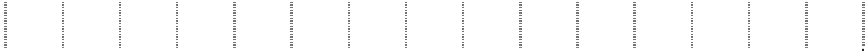 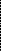 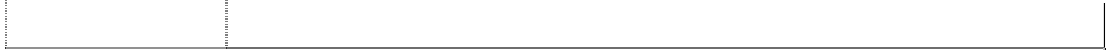 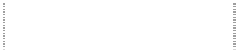 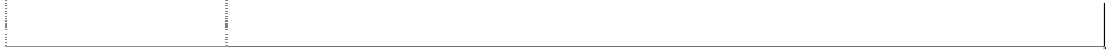 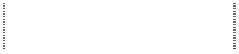 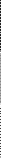 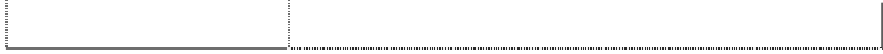 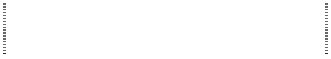 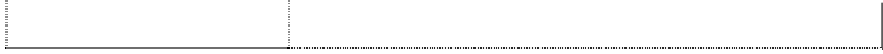 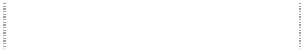 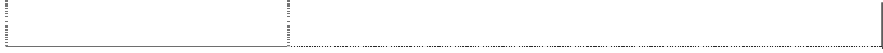 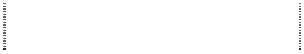 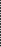 - di essere informato, ai sensi e per gli effetti di cui all’art. 13 del D.Lgs 30/06/2003 n° 196 che i dati personali raccolti saranno trattati, anche con strumenti informatici, esclusivamente nell’ambito del procedimento per il quale la presente dichiarazione viene resa.Luogo e data 		Firma del dichiaranteAi sensi dell’art. 38 del D.P.R. 28/12/2000 n. 445 la   dichiarazione  è  sottoscritta  e presentata all’Istituto unitamente a copia fotostatica non autenticata di un documento di identità del sottoscrittore.Codice FiscaleDenominazione Ragione SocialeComuneSede LegaleIndirizzoComuneSede OperativaIndirizzoCodice FiscaleDenominazione Ragione SocialeComuneSede LegaleIndirizzoComuneSede OperativaIndirizzoCodice FiscaleDenominazione Ragione SocialeComuneSede LegaleIndirizzoComuneSede OperativaIndirizzoCodice FiscaleDenominazione Ragione SocialeComuneSede LegaleIndirizzoComuneSede OperativaIndirizzoCodice FiscaleDenominazione Ragione SocialeComuneSede LegaleIndirizzoComuneSede OperativaIndirizzoTipo ImpresaImpresaLavoratore autonomoC.C.N.L. applicatoEdileCommercio…………………Dimensione aziendaleda 1 a 5da 5 a 15da 16 a 60da 61 a 100	oltreCodice DittaInailSede competenteMatricola AziendaleInpsSede competenteCodice DittaCassa edileSede competenteAltroCodice DittaInailSede competenteMatricola AziendaleInpsSede competenteCodice DittaCassa edileSede competenteAltroCodice DittaInailSede competenteMatricola AziendaleInpsSede competenteCodice DittaCassa edileSede competenteAltroCodice DittaInailSede competenteMatricola AziendaleInpsSede competenteCodice DittaCassa edileSede competenteAltroCodice DittaInailSede competenteMatricola AziendaleInpsSede competenteCodice DittaCassa edileSede competenteAltro